Read and complete.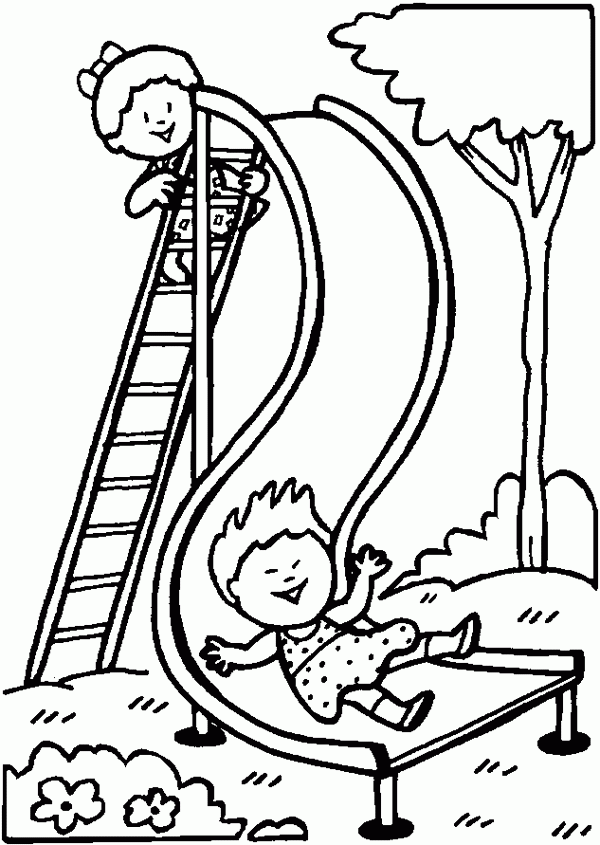 Match, unscramble and write.l l b a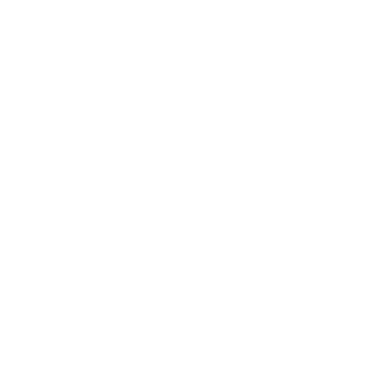 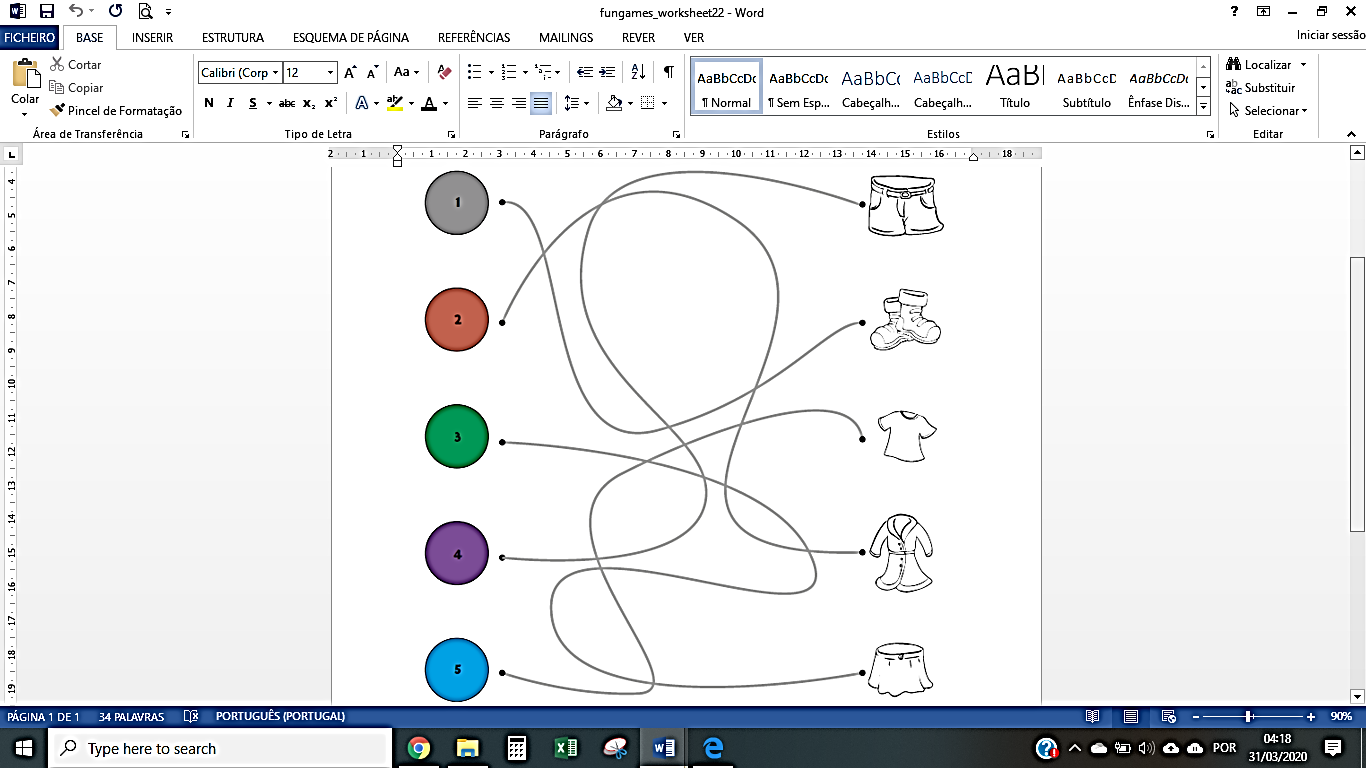 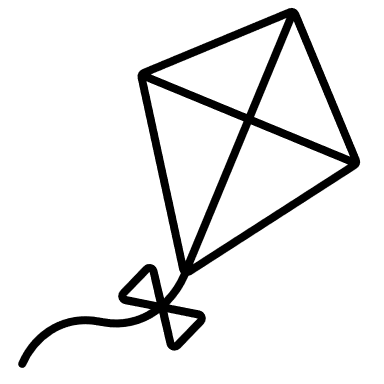 n s a d	w n s I g	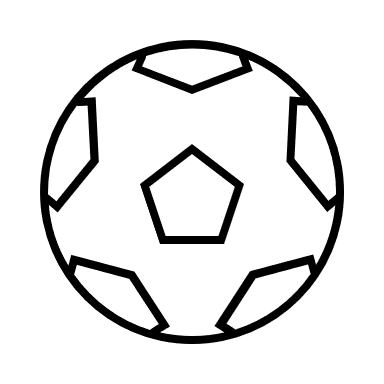 I k t e 		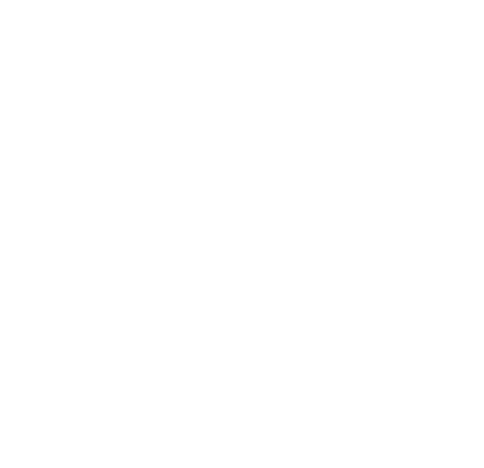 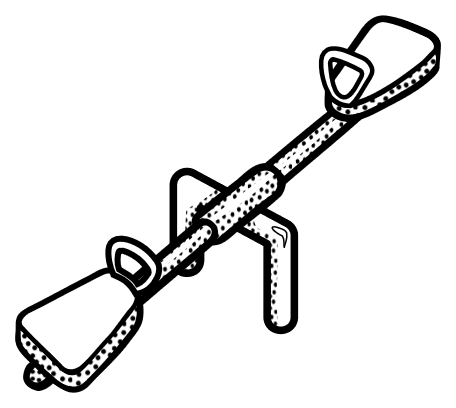 s w e e s a	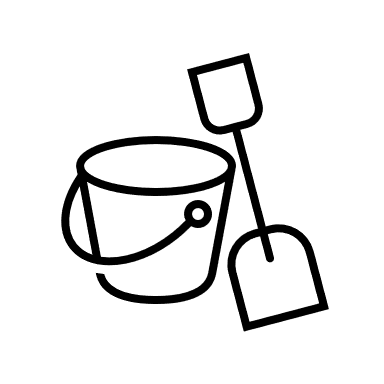 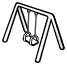 Answer keyPlayground, slide, slide. Swing, seesaw, sand, ball. KiteKite, ball, seesaw, sand, swingName: ____________________________    Surname: ____________________________    Nber: ____   Grade/Class: _____Name: ____________________________    Surname: ____________________________    Nber: ____   Grade/Class: _____Name: ____________________________    Surname: ____________________________    Nber: ____   Grade/Class: _____Assessment: _____________________________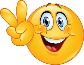 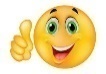 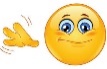 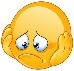 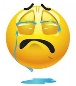 Date: ___________________________________________________    Date: ___________________________________________________    Assessment: _____________________________Teacher’s signature:___________________________Parent’s signature:___________________________